CLEANUP DATASHEET Report results to AFF following your Cleanup1. Trash Conditions at Site (Low, Medium, High):___________________2. Is your site along a waterway (yes or no):_________________________3. Estimated size of site: ________________________________________3. Estimated In-kind contribution from the site leader: Hours: _____________ Mileage: ____________ Printing: ____________ 4. List the top 3 brand names found:5. Most interesting or unusual items found: 6. Did you find significant amounts of very small plastic pieces that were hard to pick-up?7. Best quote of the day:8. Comments, questions, or suggestions: Alice Ferguson FoundationPotomac River Watershed CleanupPhone: 301-292-5665Fax: 301-292-1070
potomaccleanup@fergusonfoundation.orgPotomacCleanup.orgAlice Ferguson FoundationPotomac River Watershed CleanupPhone: 301-292-5665Fax: 301-292-1070
potomaccleanup@fergusonfoundation.orgPotomacCleanup.org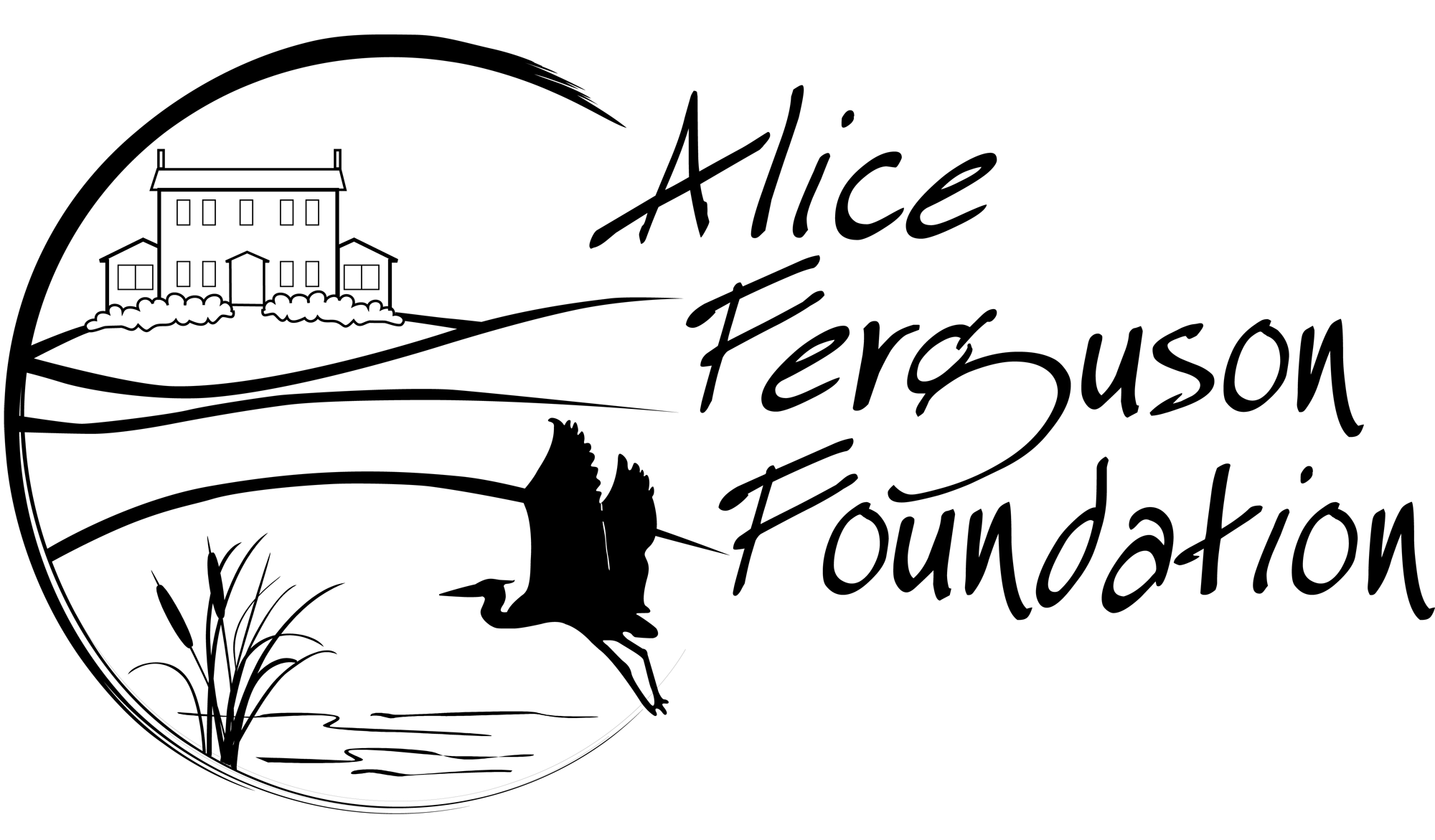 Name___________________Username___________________Phone#___________________Site Name___________________Participating Groups or Organizations:_______________________________Alice Ferguson FoundationPotomac River Watershed CleanupPhone: 301-292-5665Fax: 301-292-1070
potomaccleanup@fergusonfoundation.orgPotomacCleanup.orgAlice Ferguson FoundationPotomac River Watershed CleanupPhone: 301-292-5665Fax: 301-292-1070
potomaccleanup@fergusonfoundation.orgPotomacCleanup.orgName___________________Username___________________Phone#___________________Site Name___________________Participating Groups or Organizations:_______________________________Bulk Weight Estimates: Kitchen sink: Porcelain 30 lbs, Stainless steel 10 pounds Refrigerator: 287 lbs Washer: 125 lbs Dryer: 125 lbs Tires: 25 lbs or heavier Shopping carts: 50 lbsCategoryNumberNumber of VolunteersApproximate number of volunteer hoursNon-recyclable (Landfill) Bags of trash collectedApproximate weight of trash collectedPlastic Bags CollectedPlastic Straws CollectedStyrofoam Containers Collected               Sharps/syringes Found(please be careful and dispose appropriately) Recycling bags of trash collectedApproximate weight of recyclables collectedPlastic Bottles CollectedGlass Bottles CollectedAluminum Cans CollectedTires Collected Estimated pounds of BULK trash (Not including tires)